J. S. Abrams Elementary School   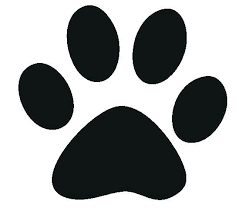 1200 23rd Street North                                                                 Bessemer, AL 35020                                                                            (205) 432-3100/(205) 432-3147
Adolescent Informed Consent FormDear Parent(s)/Guardian(s):Your child has been referred to receive counseling services at school.  We appreciate any consideration you may give to this type of assistance for your child.  If you would like your child to receive counseling services, please complete, sign and return the enclosed papers to school.  These forms must be signed each year for your child to continue counseling.The following are explanations of each form provided:Parental Informed Consent:  This form allows your child to participate in counseling.Problem Checklist:  This is a form which helps us to identify what specific areas that you and you and your child wish to work on in counseling.  It also identifies your child’s strengths.I always enjoy hearing from parents.  Please call me with any questions, concerns, or progress that you may wish to hear about or report.  Sincerely,J. DudleySchool CounselorJ.S. Abrams Elementary School(205) 432-3100jadudley@bessk12.org J. S. Abrams Elementary School   1200 23rd Street North                                                                 Bessemer, AL 35020                                                                            (205) 432-3100/(205) 432-3147
Parent/Guardian Informed Consent FormChild’s Name: ____________________________   __________________________Child’s Name: ____________________________   __________________________I, the undersigned, ____________________________________ am fully aware of all the circumstances of my son’s/daughter’s participation in counseling services, and I give the school my informed consent to provide these services. ________________________________________________	  ______________                                       Parent Signature                                                          Date Information will be treated confidentially.***Confidentiality shall NOT be maintained where there is:  Reason to suspect the occurrence of child abuse or neglectWhere there is clear threat to do serious bodily harm to self and/or othersWhere a court intervenes under court orderJ. DudleySchool CounselorJ.S. Abrams Elementary School(205) 432-3100jadudley@bessk12.org Concerns Checklist for ParentsPlease list at least THREE strengths of your child:  What is your view of the problem/concern?What time are you available to talk with your child’s counselor?Feels sad, often tearfulDiminished pleasure in activitiesWeight loss/gainDifficulty sleepingLoss of energyFeelings of worthlessnessDifficulty making decisionsThoughts or statements of wanting to dieMakes careless mistakesFollows directions poorlyDifficult maintaining attentionFails to finish tasksOften loses thingsTrouble remembering thingsEasily distracted difficulty sitting stillOften “on the go”Difficulty waiting for a turnWants to boss othersInitiates fights, bullies othersHas been physically cruel to peopleHas been physically cruel to animalsTakes things that doesn’t belong to him/herStarts firesLies oftenDestroys propertySwears and/or name callsUnpredictable behaviorLoses temper easilyArgues with adultsRefuses to comply with rulesDenies responsibility for actionsEasily annoyedOften angry and resentfulBirth of siblingWitnessed violent actHas been sexually abusedRepetitive playFrequent nightmaresDiminished interest in activitiesHas many fearsDifficulty concentratingIrritability or anger outbursts“walking on egg shells”Clings to parentDistress when separated from parentRefusal to go to schoolNeed to sleep with parentReluctant to be aloneRepeated physical complaintsBedwettingSoilingWorries excessivelyPrefers to play by selfWithdraws from group activity quicklyShynessHas difficulty expressing selfUpset if makes mistakesFeelings easily hurtTalks bad about selfBlames self if things go wrongLoss of a parentDivorceParent in jailLoss of a family memberLoss of animalRecent moveIllness of family member